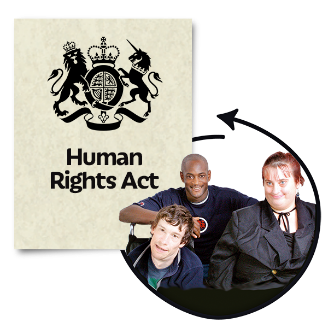 This fact sheet is about:The Human Rights Act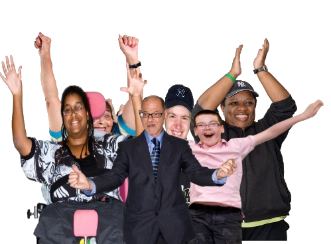 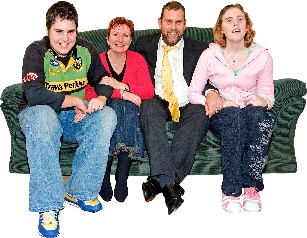 Human Rights are things like: safetydignity freedom respect for private and family life.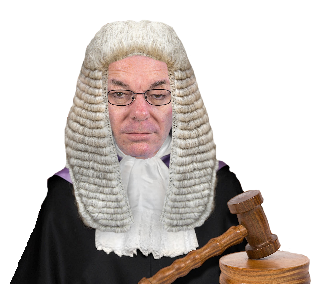 The Human Rights Act is the law that says you must be allowed these things.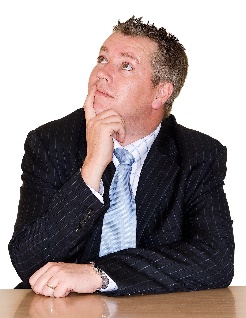 What to do before you contact the Ombudsman? 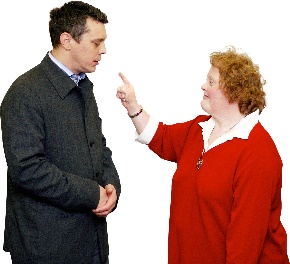 Complain to the Government or Council Service that did not consider your rights.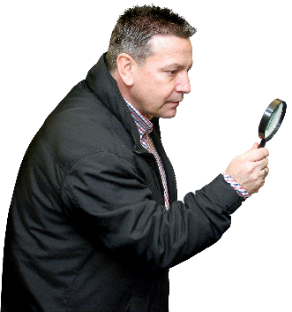 What can the Ombudsman do? The Ombudsman can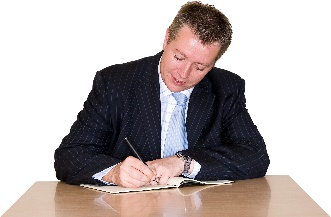 The Ombudsman looks at complaints if: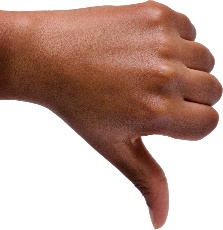 a Government or Council service is unfair 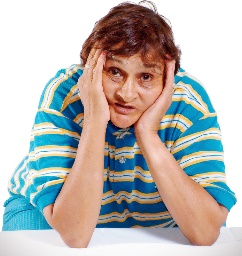 or makes your life harder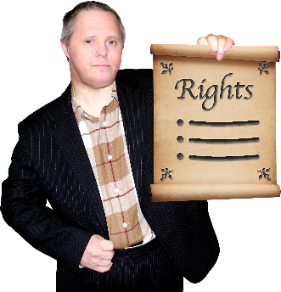 decide if the Council or Government service did not consider your rights. 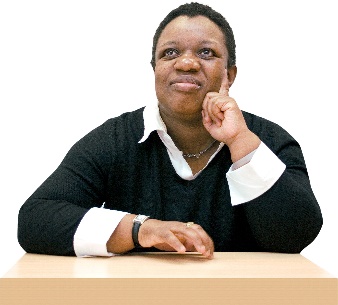 ask them to think again about what they did.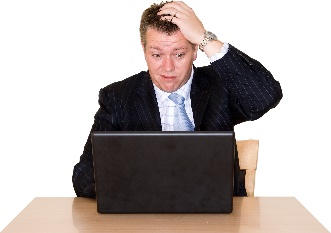 What can’t the Ombudsman do? We cannot: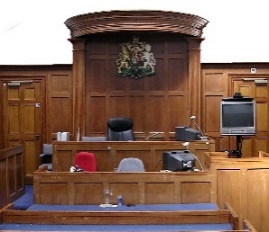 Say that the law has been broken. A court must decide this. 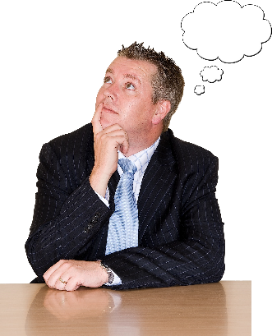 Things to think aboutThe Ombudsman can say what we think the Council or Government service should do if we think it did something wrong.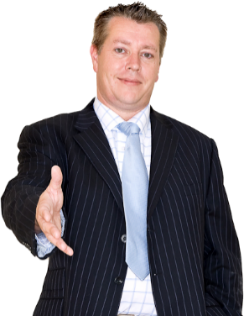 You do not need a solicitor or advocate to go to the Ombudsman. The Ombudsman service is free.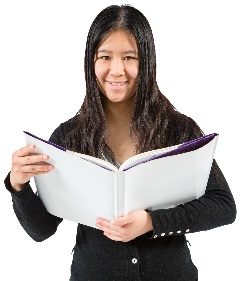 More informationYou can get advice from: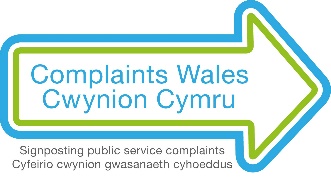 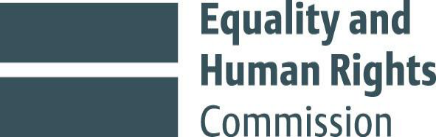 The Equality and Human Rights Commission (EHRC) Telephone 0800 800 0082 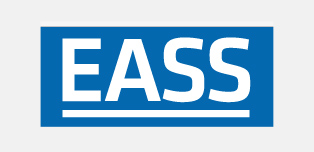 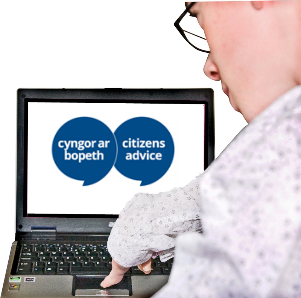 Citizens Advice Wales: Telephone 08444 77 20 20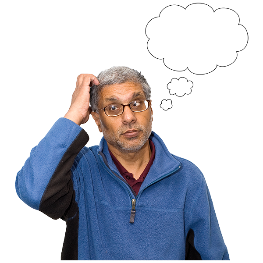 If you are still not sure if the Ombudsman can help, contact us.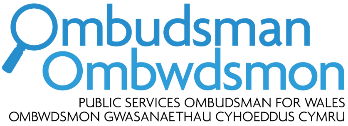 How to contact the Ombudsman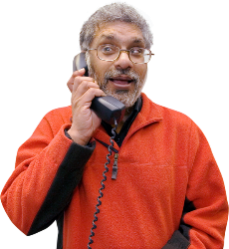 0300 790 0203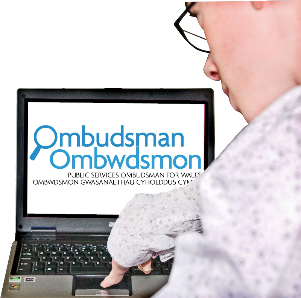 ask@ombudsman.wales.www.ombudsman.wales 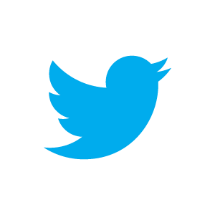 @OmbudsmanWales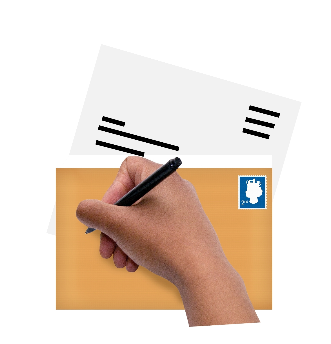 The Public Services Ombudsman for Wales1 Ffordd yr Hen GaePencoedCF35 5LJ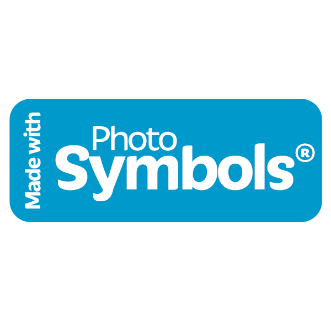 This easy read leaflet was prepared by Barod CIC using Photosymbols.